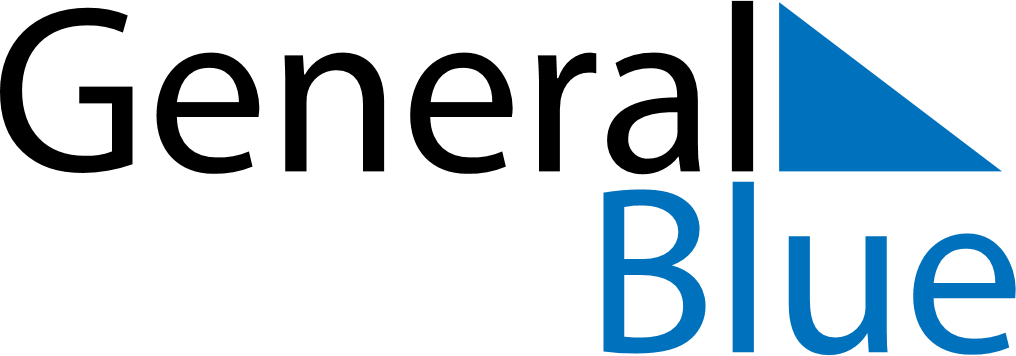 May 2020May 2020May 2020May 2020Isle of ManIsle of ManIsle of ManSundayMondayTuesdayWednesdayThursdayFridayFridaySaturday11234567889Early May bank holiday (VE day)Early May bank holiday (VE day)101112131415151617181920212222232425262728292930Spring bank holiday31